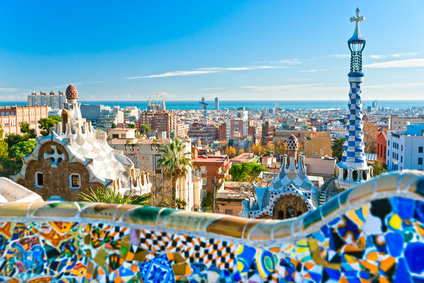 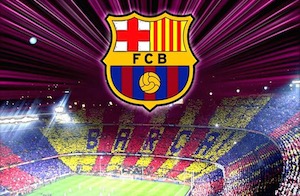 BARCELONA 4 dni od 1290 PLN za osobę z przelotem i przygodami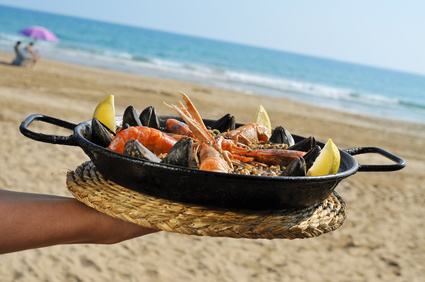 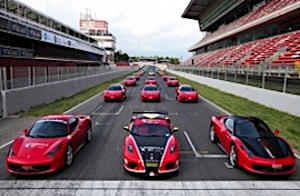 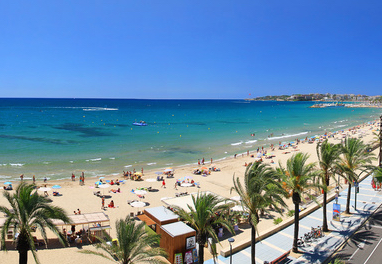 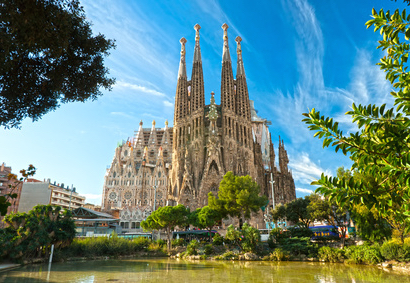 <MIEJSCE NA LOGO I DANE KONTAKTOWE AGENTA >  - TEN ZAPIS MOŻNA USUNĄĆ